PROYECTO DE LEY ORGÁNICA N°______ CÁMARA “Por medio de la cual se adoptan medidas para profesionalizar las Unidades de Trabajo Legislativo de los Congresistas y se dictan otras disposiciones”El Congreso de Colombia,DECRETAArtículo 1°. Objeto. El objeto de la presente ley es adoptar medidas para profesionalizar las Unidades de Trabajo Legislativo de los congresistas mediante la modificación de las denominaciones de los cargos, la fijación de nuevos requisitos y la asignación de funciones como una medida para combatir la corrupción y promover la idoneidad de los funcionarios que contribuyen a la labor legislativa.Artículo 2°. Modifíquese el artículo 388 de la Ley 5ª de 1992, el cual quedará así: Artículo 388. Unidad de Trabajo Legislativo de los Congresistas. Cada Congresista contará, para el logro de una eficiente labor legislativa, con una Unidad de Trabajo a su servicio, integrada por no más de 10 empleados y/o contratistas. Para la provisión de estos cargos cada Congresista postulará, ante el Director Administrativo de la respectiva cámara, el candidato para su libre nombramiento y remoción o para su vinculación por contrato. La Planta de Personal de cada Unidad de Trabajo Legislativo de los Congresistas se conformará dentro de las posibilidades que permite la combinación de rangos y nominaciones señalados en este artículo a escogencia del respectivo Congresista. El valor del sueldo mensual de dicha planta o Unidad de Trabajo no podrá sobrepasar el valor de cincuenta (50) salarios mínimos legales mensuales para cada unidad. Los cargos de la Unidad de Trabajo Legislativo de los Congresistas tendrán la siguiente nomenclatura y escala de remuneración:La certificación de cumplimiento de labores de los empleados y/o contratistas de la Unidad de Trabajo Legislativo, será expedida por el respectivo Congresista.Parágrafo 1. Cuando se trate de la calidad de Asesor, podrá darse la vinculación por virtud de contrato de prestación de servicios debidamente celebrado. El Congresista podrá solicitar a la autoridad nominadora que disponga la iniciación de las labores contratadas desde el mismo momento de la designación del Asesor. En el evento de vinculación mediante contrato de prestación de servicios, no se considerarán prestaciones sociales en el valor del contrato celebrado, ni habrá lugar al reconocimiento o reclamación de ellas.Parágrafo 2. Cada congresista, al momento de realizar la postulación del candidato para su libre nombramiento y remoción o para su vinculación por contrato, deberá comunicar a la Dirección Administrativa de la respectiva cámara las funciones que desempeñará dicho candidato en su Unidad de Trabajo Legislativo, siempre que sea para el nivel técnico-profesional, profesional o asesor.Artículo 3°.  Adiciónese un artículo 388A a la Ley 5ª de 1992, el cual quedará así: Artículo 388A. Requisitos para cargos de nivel asistencial de las Unidades de Trabajo Legislativo.  Para desempeñar cualquiera de los niveles asistencial I o II de las Unidades de Trabajo Legislativo de los Congresistas, no se exigirá ningún tipo de requisito. Artículo 4°. Adiciónese un artículo 388B a la Ley 5ª de 1992, el cual quedará así: Artículo 388B. Requisitos para cargos de nivel técnico-profesional de las Unidades de Trabajo Legislativo.  Se deben exigir, como mínimo, los siguientes requisitos para desempeñar cargos de nivel técnico-profesional de las Unidades de Trabajo Legislativo de los Congresistas: Técnico-profesional I: Haber terminado y aprobado todas las materias que conforman el pensum académico de un programa de formación técnica o tecnológica o haber cursado tres (3) años de estudios profesionales. ARTÍCULO 5°. Adiciónese un artículo 388C a la Ley 5ª de 1992, el cual quedará así: Artículo 388C. Requisitos para cargos de nivel profesional de las Unidades de Trabajo Legislativo.  Se deben exigir, como mínimo, los siguientes requisitos para desempeñar cargos de nivel profesional de las Unidades de Trabajo Legislativo de los Congresistas:Profesional I: Haber terminado y aprobado todas las materias que conforman el pensum académico de un programa de formación profesional o haber cursado tres (3) años de estudios universitarios y tener un (1) año de experiencia laboral.Profesional II: Haber obtenido Título Profesional o haber cursado cuatro (4) años de estudios universitarios y tener un (1) año de experiencia laboral.Artículo 6°. Adiciónese un artículo 388D a la Ley 5ª de 1992, el cual quedará así: Artículo 388D. Requisitos para cargos de nivel asesor de las unidades de trabajo legislativo.   Se deben exigir, como mínimo, los siguientes requisitos para desempeñar cargos de nivel asesor de las Unidades de Trabajo Legislativo de los Congresistas: Asesor I: Haber obtenido Título Profesional. Asesor II: Haber obtenido Título Profesional y tener un (1) año de experiencia laboral. Asesor III: Haber obtenido Título Profesional y tener un (1) año de experiencia profesional. Asesor IV: Haber obtenido Título Profesional y tener dos (2) años de experiencia profesional. Asesor V: Haber obtenido Título Profesional, Título de formación avanzada o postgrado y tener un (1) año de experiencia profesional. Asesor VI: Haber obtenido Título Profesional, Título de formación avanzada o postgrado y tener dos (2) años de experiencia profesional. Asesor VII: Haber obtenido Título Profesional, Título de formación avanzada o postgrado y tener tres (3) años de experiencia profesional. Asesor VIII: Haber obtenido Título Profesional, Título de formación avanzada o postgrado y cuatro (4) años de experiencia profesional.Artículo 7°. Se entiende por experiencia los conocimientos, las habilidades y las destrezas adquiridas o desarrolladas mediante el ejercicio de una profesión, arte u oficio.Para los efectos de la presente Ley, la experiencia se clasifica en laboral, técnico-profesional y profesional.Experiencia laboral: es la adquirida con el ejercicio de cualquier empleo, ocupación, arte u oficio. Experiencia Técnico-Profesional: es la adquirida a partir de la terminación y aprobación de todas las materias que conforman el pensum académico de la respectiva formación tecnológica o técnica-profesional, en el ejercicio de las actividades propias de la disciplina exigida para el desempeño del empleo. Experiencia Profesional: es la adquirida a partir de la terminación y aprobación de todas las materias que conforman el pensum académico de la respectiva formación profesional, en el ejercicio de las actividades propias de la profesión o disciplina exigida para el desempeño del empleo.  Parágrafo.  A los empleados de las Unidades de Trabajo Legislativo de los Congresistas, vinculados en cargos Asistenciales, se les certificará experiencia laboral. A aquellos empleados o contratistas que ostenten cargos Técnico-profesionales, Profesionales o de Asesor, se les certificará su experiencia técnico-profesional o profesional, según corresponda. Artículo 8°. Régimen de Transición. Los congresistas que al momento de entrar en vigencia la presente ley tengan vinculados en su Unidad de Trabajo Legislativo funcionarios o contratistas que no cumplan con los requisitos del cargo, podrán conservarlos en el mismo cargo hasta cuando cese su calidad de congresista. Todos los congresistas que deseen ascender o postular candidatos para su libre nombramiento y remoción o para su vinculación por contrato deberán observar los nuevos requisitos.Los funcionarios y/o contratistas de las Unidades de Trabajo Legislativo que cumplan con los requisitos contemplados por la presente ley podrán solicitar ante la Dirección Administrativa de la respectiva cámara la modificación de la nomenclatura del cargo, previa verificación del cumplimiento de los requisitos y de la asignación de funciones de que trata el parágrafo 2° del artículo 2°. Artículo 9°. Vigencia y derogatorias. La presente ley rige a partir del momento de su promulgación y deroga las disposiciones que le sean contrarias.A consideración de los honorables congresistas,ELOY CHICHÍ QUINTERO ROMERORepresentante a la CámaraPROYECTO DE LEY ORGÁNICA N°______ CÁMARA “Por medio de la cual se adoptan medidas para profesionalizar las Unidades de Trabajo Legislativo de los Congresistas y se dictan otras disposiciones”EXPOSICIÓN DE MOTIVOS.I. ObjetoEl presente proyecto de ley tiene por objeto modificar los cargos de la Unidad de Trabajo Legislativo de los congresistas sin afectar las asignaciones salariales establecidas en la Ley 5ta de 1992, con el propósito de profesionalizar el quehacer legislativo y combatir el fenómeno de corrupción al interior del Congreso de la República. Adicionalmente, se pretende establecer mediante la ley 5ª, los requisitos que se exigirán para cada cargo, pues en la actualidad, por virtud del artículo 388 del Reglamento del Congreso, la facultad de determinar las calidades para ocupar cargos de asesores, se le otorgó a la Mesa Directiva de la Cámara y de la Comisión de Administración del Senado, conjuntamente. Con la nueva denominación de los cargos técnico-profesionales y profesionales se hace necesario que se deje establecido en la misma Ley 5ª los requisitos exigidos para ocupar cada uno de esos cargos. Finalmente, se establece que los congresistas deberán asignar funciones a los candidatos que sean postulados para su Unidad de Trabajo legislativo.II. JustificaciónActualmente, tal como está establecido en el artículo 388 de la Ley 5ª de 1992, en las Unidades de Trabajo Legislativo de los Congresistas existen sólo dos tipologías de cargos: Asistente y Asesor. Cada uno de estos cargos está definido con un número o grado y tiene una asignación salarial.El último inciso del artículo 388 señala que las calidades para ser asesor serán definidas mediante resolución de la Mesa Directiva de la Cámara y de la Comisión de Administración del Senado, conjuntamente.En concordancia con lo anterior fueron expedidas las resoluciones MD-1095 de 2010 de la Cámara de Representantes y 009 de 1995 del Senado de la República, en las cuales se establecieron los siguientes requisitos para el grado de asesor:Para los grados asistenciales no se exige ningún requisito. Con referencia a la asignación salarial, el artículo 388 contempla la siguiente información:Es decir, la asignación salarial, actualizada al año 2017 es la siguiente:Tal como se puedo observar, los grados asistenciales tienen una remuneración que oscila entre los 3 SMLMV y 7 SMLMV, que de acuerdo con el Salario Mínimo Legal Mensual Vigente decretado para el año 2017, el cual se fijó en $737.717 pesos, corresponde a una variación entre $2’213.151 y $5’164.019, remuneración que, si es comparada con la escala salarial de otras entidades del sector público, se asigna normalmente a cargos que tienen unos requisitos de formación académica y experiencia mínima, tal como se mostrará más adelante.Sin embargo, para el caso de los grados asistenciales del Congreso de la República no se exige ningún tipo de requisito, provocando dos situaciones negativas: por un lado, buena parte de los congresistas postulan para su Unidad de Trabajo Legislativo candidatos que no tienen las aptitudes necesarias para contribuir de manera eficiente con la labor legislativa. Por el otro, en aquellos casos donde el congresista postula candidatos con formación académica, el carácter asistencial impide la certificación de la experiencia técnico-profesional o profesional del funcionario.Con esto no se quiere decir que todos los cargos de las UTL deban estar integradas por personas con determinada formación académica o experiencia, sino que algunas de las denominaciones y requisitos de los cargos de las Unidades de Trabajo legislativo contemplados en el artículo 388 de la Ley 5ta de 1992, como son el de Asistente III, IV y V, deben ser modificados.La propuesta del presente proyecto de ley es modificar la denominación de los cargos Asistente III, Asistente IV y Asistente V por Técnico-profesional I, Profesional I y Profesional II respectivamente.Necesidad de elevar los requisitos de los cargos de las Unidades de Trabajo Legislativo a rango legalCon la presente iniciativa también se pretende incluir en la ley 5ª los requisitos que se exigirán para cada cargo, pues en la actualidad, por virtud del artículo 388 del Reglamento del Congreso, la facultad de determinar las calidades para ocupar cargos de asesores, se le otorgó a la Mesa Directiva de la Cámara y de la Comisión de Administración del Senado, conjuntamente.Elevar a rango de ley los requisitos de los cargos de las Unidades de Trabajo Legislativo de los congresistas resultaría más beneficioso para el funcionamiento del Congreso de la República, conforme a los siguientes caracteres de la ley:Generalidad: Esto significa que la ley cobija a todas las personas que se encuentran en las condiciones previstas por ella, sin excepción de ninguna clase.En ese sentido, el proyecto de ley se encamina a unificar las disposiciones que en materia de requisitos para los cargos de las Unidades de Trabajo Legislativo de los congresistas han dictado tanto la Cámara de Representantes como el Senado de la República.Obligatoriedad: El carácter de la ley es imperativo-atributivo, lo cual implica una voluntad que manda y otra que obedece.Al elevar a rango de ley orgánica las disposiciones relacionadas con las calidades exigidas para las Unidades de Trabajo legislativo de los congresistas y demás contempladas en la presente iniciativa, se derogan las resoluciones MD-1095 de 2010 de la Cámara de Representantes y 009 de 1995 del Senado de la República.Permanencia: La ley rige un número indeterminado de casos o hechos y solo deja de tener vigencia mediante su derogación.Una ley de la República tiene mayor vocación de permanencia que una resolución dictada por la mesa directiva de la Cámara de Representantes o por el Senado de la República. Este atributo otorga mayor seguridad jurídica y estabilidad a las disposiciones que regulan las calidades exigidas para las Unidades de Trabajo Legislativo de los congresistas.Abstracta e impersonal: La ley no está hecha para regir casos individuales, ni para personas determinadas.El proyecto de ley no tiene por objeto resolver la situación individual de los funcionarios que actualmente se encuentran vinculados a las Unidades de Trabajo Legislativo de los congresistas. Por el contrario, lo que pretende es profesionalizar la labor legislativa y combatir la corrupción al interior de la institución.La exigencia de requisitos como una medida para profesionalizar la labor legislativa y combatir la corrupciónComo se ha explicado anteriormente, para la Unidad de Trabajo Legislativo de los congresistas la ley contempla cinco grados asistenciales con una escala salarial de $2’213.151 (Asistente I) a $5’164.019 (Asistente V) que no exigen ningún tipo de requisito académico o de experiencia. Situación que ha propiciado que algunas Unidades de Trabajo Legislativo no cuenten con funcionarios idóneos o que en algunos casos sirvan como escenario ideal para el desarrollo de prácticas corruptas.Lo primero que se debe señalar es que los congresistas pueden postular candidatos sin ningún tipo de requisito a cargos con asignaciones salariales muy superiores a las que contemplan otros cargos del sector público que sí exigen requisitos de formación académica o experiencia. Esta circunstancia, sin hacer ningún tipo de acusación, se convierte en un espacio propiciador de corrupción e ineficiencia de la labor legislativa frente a otras entidades públicas, ya que permite que las Unidades de Trabajo legislativo se conviertan en la forma en que “se pagan favores” políticos y no en una unidad de apoyo y asesoramiento al congresista, pues el factor determinante no es la idoneidad del candidato para integrar la Unidad de Trabajo Legislativo sino cualquier otro tipo de circunstancia política.Otro método perverso que puede generarse de la actual normativa hace referencia al uso de las Unidades de Trabajo Legislativo como la “caja menor” del congresista, consistente en que el congresista vincula a un funcionario sin ningún tipo de formación académica o experiencia con una asignación salarial mayor a la que realmente recibe, para que el excedente se destine para fines distintos a los contemplados por la ley.Crear requisitos a los cargos Técnico-profesional I (antes Asistente III), Profesional I (antes Asistente IV) y Profesional II (antes Asistente V) no es una cuestión de forma, sino todo lo contrario, es dar un nuevo sentido a la naturaleza y fines de las Unidades de Trabajo Legislativo de los Congresistas. Es una medida que propende por un Congreso de la República integrado por personal calificado que contribuyan a un mejor desarrollo de la labor legislativa y sin corrupción. El proyecto de ley como la materialización de un derecho de los trabajadoresAdemás de lo explicado en los acápites anteriores, tal como está contemplado hoy en la ley, para que un profesional recién egresado, pueda empezar a construir y crear su experiencia profesional en una Unidad de Trabajo Legislativo del Congreso de la República, y que la misma sea certificada como tal, debe ser vinculado mínimo al cargo de Asesor I, con una asignación de $ 5’901.736 (valor a 2017), lo cual, no sucede frecuentemente en la entidad, ni en el sector privado en nuestro país. Lo que se ha podido observar es que profesionales, incluso con formación de posgrado, son vinculados a cargos asistenciales, pues en la mayoría de los casos, al momento de su contratación, prima el nivel salarial y no la tipología del cargo, lo cual no les concede la experiencia profesional y se vulnera el derecho que toda persona tiene a un trabajo en condiciones dignas y justas tal como lo consagra el artículo 25 de la Constitución Política de Colombia. Prueba de ello, y para soportar estas afirmaciones, en el año 2015 se hizo el trabajo previo de solicitar a las divisiones de personal del Senado y Cámara de Representantes, por medio de Derecho de Petición, información sobre el número de empleados vinculados por medio de las UTL de los congresistas y discriminando la cantidad de empleados en cada cargo, bien fuera asistencial o de asesor. Con base en esa información solicitamos que se nos informara cuántos empleados vinculados en cargos asistenciales en las UTL, son profesionales. Como respuesta a lo anterior, la División de Recursos Humanos del Senado de la República entregó la siguiente información: El total de empleados de las Unidades de Trabajo Legislativo del Senado de la República al 30 de abril de 2015 era de 843. El número de funcionarios de conformidad con el nombre y grado es el siguiente que conforman la planta de las Unidades de Trabajo Legislativo, es el siguiente: Para los cargos de Asistentes del Grado I al Grado V, no se requiere Título Profesional. Según el Sistema de Información y Gestión del Empleo Público, SIGEP, el número de funcionarios que figuran como profesionales en los cargos de Asistente en las Unidades de Trabajo Legislativo a abril de 2015 eran: De la información anterior, y teniendo en la cuenta que hay una probabilidad alta de que el reporte de los empleados profesionales en cargos asistenciales, no sea la definitiva, pues como no se exigen requisitos para ocupar estos cargos, es muy común que, para la respectiva posesión, las personas no entreguen documentación completa en aras de agilizar el proceso, se puede inferir entonces la siguiente información por parte del Senado de la República a abril de 2015: Así pues, es preocupante ver cómo en el caso de los Asistentes III, IV y V, el 43,5%, 37,5% y 32,7% respectivamente, siendo profesionales y recibiendo una remuneración salarial digna y justa, no puedan tener derecho a que se les certifique su experiencia profesional o técnica-profesional según corresponda. Debe señalarse que la División de Personal de la Cámara de Representes no respondió el Derecho de Petición radicado el día 4 de mayo de ese año, situación que no permitió el análisis de la información en dicha corporación.También se debe resaltar que, con la aprobación del Plan Nacional de Desarrollo, 2014-2018 “Todos por un Nuevo País”, el Gobierno del presidente Juan Manuel Santos, mediante el artículo 74 del mismo, adoptó la Política Nacional de Trabajo Decente, que tiene como firme objetivo “promover la generación de empleo, la formalización laboral y la protección de los trabajadores de los sectores público y privado” [Subrayado fuera de Texto]. Por eso el presente proyecto de ley tiene por objeto modificar la denominación de los cargos de la Unidad de Trabajo Legislativo de los congresistas, sin afectar las asignaciones salariales de los escalafones establecidos en la Ley 5ª de 1992, también con el propósito de contribuir a que los profesionales, técnicos o tecnólogos que hayan, como mínimo, culminado y aprobado la totalidad de sus materias, puedan obtener certificación de experiencia técnico-profesional o  profesional durante el periodo de tiempo que sean vinculados a la Corporación, y que actualmente no gozan de ese derecho por ostentar cargos de nivel asistencial. Adicionalmente, el proyecto de ley establece que los congresistas deberán comunicar a las Direcciones Administrativas de su cámara las funciones que el candidato postulado para la Unidad de Trabajo Legislativo desarrollará. Esta medida tiene un doble beneficio: primero, le permite al trabajador acreditar cuales funciones desarrollaba en su permanencia en el cargo; y, además, evita los conocidos cargos “de corbata”.Normativa en otras entidades del sector públicoPara este proyecto de ley, se ha tomado en cuenta la normativa frente a las escalas salariales y la clasificación de los cargos en otras entidades del Orden Nacional que puedan ser comparadas o similares al Congreso de la República. Así pues, analizamos en primera medida la clasificación de cargos y su respectiva escala salarial de la Procuraduría General de la Nación, con base en el decreto 263 de 2000 y 196 de 2014 del Departamento Administrativo de la Presidencia de la República. Como experiencia, para los empleados de la Procuraduría General de la Nación, se entiende los conocimientos, habilidades y las destrezas adquiridas o desarrolladas mediante el ejercicio de una profesión, ocupación, arte u oficio. De igual manera, se clasifica la experiencia en profesional, docente, específica, relacionada y general. En el caso que nos ocupa, que es la experiencia profesional, el decreto la define así: Experiencia profesional: es la adquirida a partir de la terminación y aprobación de todas las materias que conforman el pensum académico de pregrado de la respectiva formación profesional, o de especialización tecnológica, en el ejercicio de las actividades propias de la profesión o especialidad relacionadas con las funciones del empleo al cual aspira. Para los cargos del nivel directivo, esta experiencia sólo se cuenta a partir de la obtención del título profesional respectivoPor su parte, la experiencia laboral, de la cual se habla en este proyecto de ley, se asemeja a lo que el decreto 263 de 2000 de la Procuraduría General de la Nación denomina experiencia general así:Experiencia general: es la adquirida con el ejercicio de cualquier empleo, profesión, ocupación, arte u oficio.Ahora bien, al revisar la clasificación de los cargos encontramos que, en la Procuraduría General de la Nación, los empleados son vinculados bajo los siguientes tipos de cargos: Nivel Directivo. Nivel Asesor (De grado 19 a 25)Nivel Ejecutivo (De grado 15 a 22)Nivel Profesional (De grado 15 a 19)Nivel Técnico (De grado 8 a 19)Nivel Administrativo (De grado 6 a 11)Nivel operativo (De grado 1 a 14)Respecto a la asignación salarial, según el Decreto 186 de 2014, la Procuraduría General de la Nación, dictó las normas sobre régimen salarial y prestacional de los servidores públicos vinculados al Ministerio Público que, en el caso de los niveles asesores a operativo, funciona de la siguiente forma: 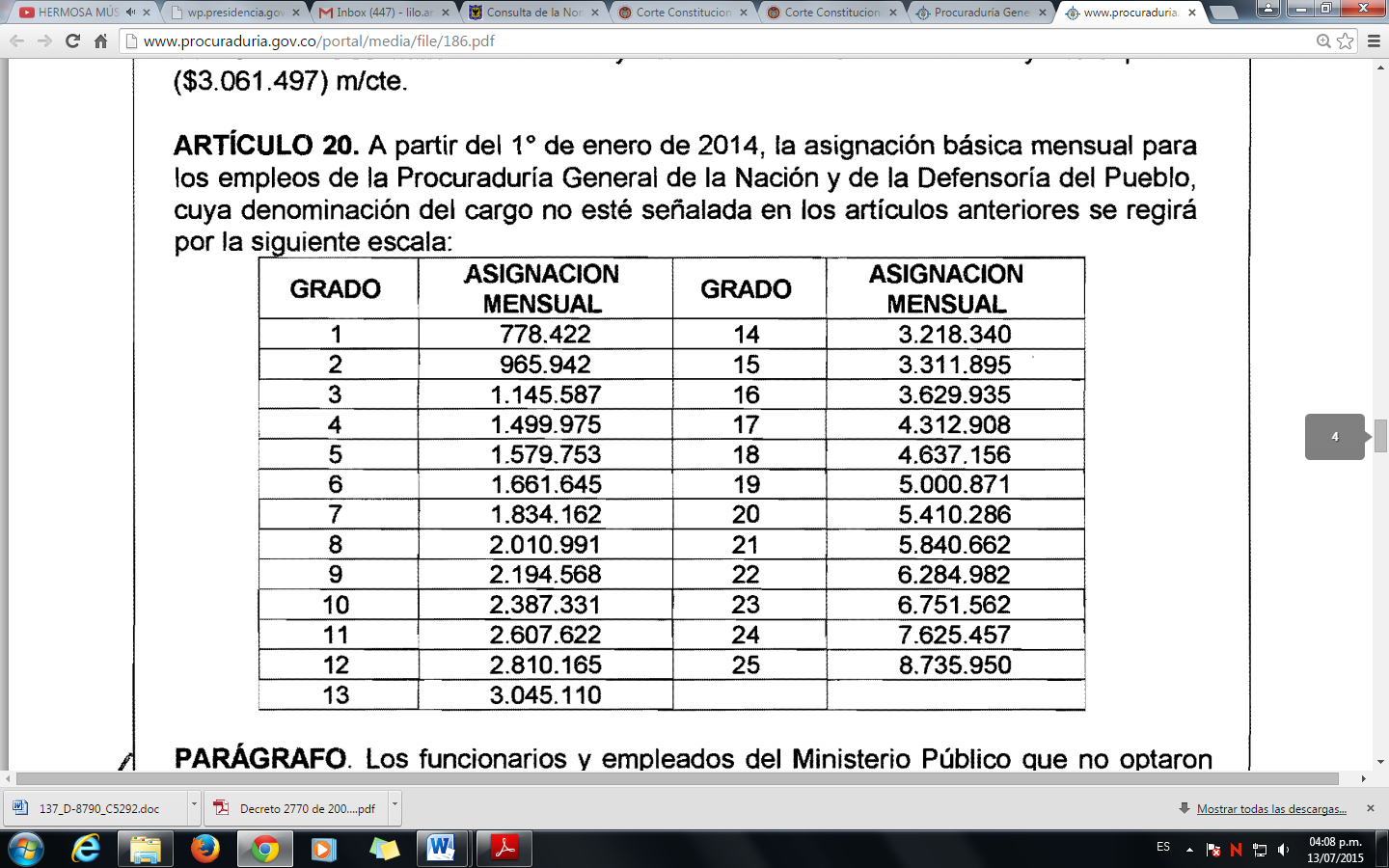 No obstante, se debe advertir que de conformidad al Decreto 1257 de 2015, que reajustó los salarios de la rama Judicial y Procuraduría General de la Nación a partir del 1° de enero de 2015 con un incremento del 4,66%; al Decreto 245 de 2016 que los reajustó con un incremento del 7,77% y del Decreto 1013 de 2017 con un incremento del 6,75, la tabla del decreto 186 de 2014 debe ser actualizada a 2017 de la siguiente manera:Con lo anterior, podemos ver cómo con un gran abanico de posibilidades las personas que se vinculan a la Procuraduría General de la Nación, dependiendo de su formación y su experiencia, pueden acceder a diferentes niveles de cargos y asignaciones salariales, pero siempre cumpliendo con los requisitos establecidos para el cargo a ocupar. Si comparamos las asignaciones salariales del Congreso de la República con las de la Procuraduría General de la Nación, en el primero, son asistentes personas que perciban una remuneración salarial entre 3 a 7 Salarios Mínimos Legales Mensuales Vigentes, lo cual en términos económicos corresponde a $2’213.151 a $5’164.019 (valores para el 2017). La experiencia adquirida en este tipo de cargos, es experiencia laboral más no profesional. Por su parte, en la Procuraduría General de la Nación, los cargos de nivel profesional oscilan entre $3.987.705 hasta $6’021.326 y la experiencia acreditada es de tipo profesional (valores para el 2017). Así pues, se puede ver cómo, según asignación salarial y nomenclatura del cargo, para un profesional en Colombia, sería mucho más beneficioso vincularse en la Procuraduría General de la Nación como profesional que en el Congreso de la República como asistente, independiente del grado al que pertenezca, y con una escala salarial muy similar, pues en el Ministerio Público está aumentando y creando experiencia profesional que  sirve en su historia laboral, mientras que en el Congreso de la República, al no existir requisitos para ocupar los cargos asistenciales, no se expide experiencia profesional.Por eso la propuesta es modificar la denominación y requisitos de los cargos de las Unidades de Trabajo Legislativo de los congresistas a partir de Asistente III, quienes actualmente tienen una asignación salarial de $ 3’688.585, remuneración similar al grado 13 de la Procuraduría.Como un segundo ejemplo, que sirvió de comparación para sustentar la conveniencia de este proyecto de ley, tomamos el rango de asignación salarial y nomenclaturas de cargos de la Alcaldía de Bogotá. El Decreto 020 del 18 de enero de 2017 de la Alcaldía Mayor de Bogotá, fija las escalas de remuneración para los empleos que sean desempeñados por empleados públicos correspondientes a las Secretarías, Departamentos Administrativos y la Unidad Administrativa Especial Cuerpo Oficial de Bomberos de la Administración del Sector Central de Bogotá, Distrito Capital, de la siguiente manera: 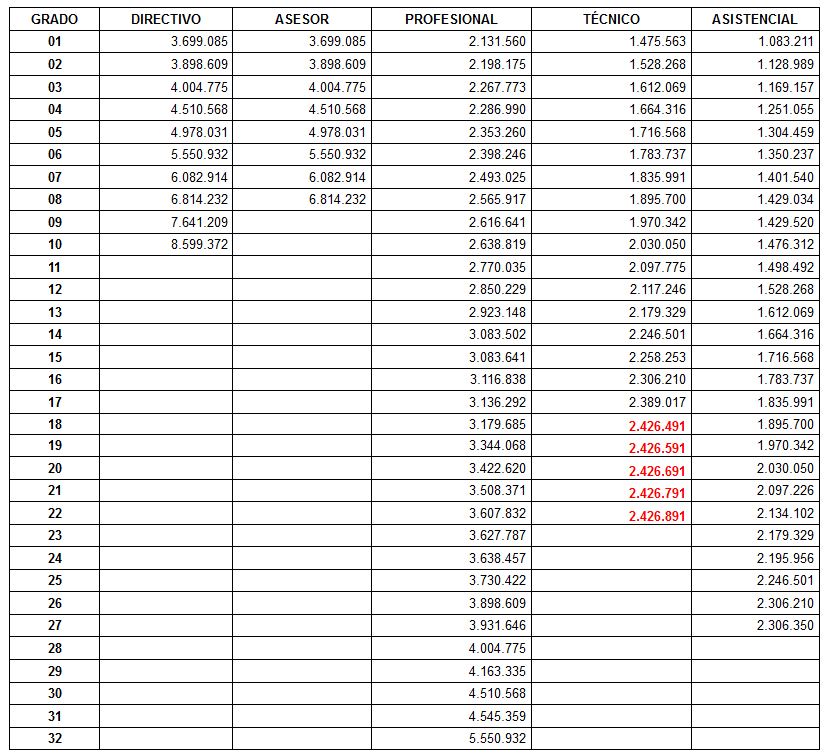 Como se puede observar, en la Alcaldía Mayor de Bogotá, los cargos asistenciales van desde el grado 1 al grado 27, lo cual en términos salariales se ubica en una escala entre $1’083.211 hasta $2’306.350. Por su parte, los empleados que cuenten con formación técnica, pueden ser empleados en la Alcaldía Mayor de Bogotá con salarios que oscilan entre $1.475.536 hasta $2.426.891. Los empleados que ocupan cargos de nivel profesional, pueden ser contratados por salarios entre $2’131.560 hasta $5’550.932. Finalmente, los asesores del distrito cuentan con asignaciones salariales que oscilan entre los $3.699.085 hasta $6.814.232 dependiendo del grado al que pertenezcan en su cargo (todos los valores anteriores están actualizados al 2017).Este ejemplo resulta más claro para lograr entender la desventaja que enfrentan los profesionales que son vinculados al Congreso de la República y que por la falta de una adecuada categorización de los cargos pues, son incorporados en la categoría de asistentes, dejándolos sin la posibilidad de construir su experiencia profesional certificada, la cual, siempre es exigida por entidades del sector público y empresas del sector privado al momento de vincular a un profesional a un cargo de tal categoría.Impacto fiscalVale la pena resaltar que esta iniciativa no tiene impacto fiscal alguno, por lo que no implica un gasto adicional para el Congreso de la República ni mucho menos para el Gobierno Nacional. ConclusionesEste proyecto tiene por objeto modificar la denominación de los cargos Asistente III, Asistente IV y Asistente V de las Unidades de Trabajo Legislativo de los congresistas, por Técnico-profesional I, Profesional I y Profesional II respectivamente, con el objetivo de incrementar los requisitos de formación académica y experiencia en cargos que actualmente tiene una remuneración que en otras entidades del sector público se ubican en grados técnico, profesional o asesor.Esta modificación a la Ley 5ta de 1992, junto con la asignación de funciones a los postulados a ocupar cargo en las Unidades de Trabajo Legislativo, permitirá profesionalizar la labor legislativa de los congresistas y combatir el fenómeno de corrupción al interior de la institución. Igualmente, otorgará el derecho a los funcionarios de las UTL a acceder a su experiencia profesional, crear y/o mejorar su historial laboral para que, cuando se presenten a otra entidad pública o privada, puedan cumplir con los requisitos exigidos para los cargos profesionales, de asesores o directivos.  A consideración de los honorables congresistas,ELOY CHICHÍ QUINTERO ROMERORepresentante a la CámaraDenominaciónSalarios mínimosAsistente ITres (3)Asistente IICuatro (4)Técnico-profesional I Cinco (5)Profesional I Seis (6)Profesional IISiete (7)Asesor IOcho (8)Asesor IINueve (9)Asesor IIIDiez (10)Asesor IVOnce (11)Asesor VDoce (12)Asesor VITrece (13)Asesor VIICatorce (14)Asesor VIIIQuince (15)CARGOREQUISITOSAsesor IHaber culminado estudios Universitarios o Tecnológicos o haber cursado dos (2) años de estudios Universitarios o Tecnológicos y tener un (1) año de experiencia laboral comprobada. Asesor IITítulo de Educación Superior, o terminación de estudios superiores.Asesor IIITítulo de Educación Superior y un (1) año de experiencia profesional.Asesor IVTítulo de Educación Superior y dos (2) años de experiencia profesional.Asesor VTítulo de Educación Superior y tres (3) años de experiencia profesional.Asesor VITítulo de Educación Superior formación universitaria o profesional, titulo de formación avanzada o postgrado y tres (3) años de experiencia profesional.Asesor VIITítulo de formación universitaria o profesional, titulo de formación avanzada o postgrado y cuatro (4) años de experiencia profesional.Asesor VIIITítulo de formación universitaria o profesional, titulo de formación avanzada o postgrado y cinco (5) años de experiencia profesional.CARGOASIGNACIÓN SALARIAL (#SMLMV)Asistente I3Asistente II4Asistente III5Asistente IV6Asistente V7CARGOASIGNACIÓN SALARIAL (#SMLMV)Asesor I8Asesor II9Asesor III10Asesor IV11Asesor V12Asesor VI13Asesor VII14Asesor VIII15CARGOVALORES  2017Asistente I$ 2’213.151Asistente II$ 2’950.868Asistente III$ 3’688.585Asistente IV$ 4’426.302Asistente V$ 5’164.019CARGOVALORES 2017Asesor I$ 5’901.736Asesor II$ 6’639.453Asesor III$ 7’377.170Asesor IV$ 8’114.887Asesor V$ 8’852.604Asesor VI$ 9’590.321Asesor VII$ 10’328.038Asesor VIII$ 11’065.755CARGONÚMERO DE FUNCIONARIOSAsistente I215Asistente II 155Asistente III115Asistente IV 88Asistente V98Asesor I66Asesor II27Asesor III20Asesor IV17Asesor V12Asesor VI12Asesor VII3Asesor VIII15CARGONúmero de Funcionarios ProfesionalesAsistente I44Asistente II 45Asistente III50Asistente IV 33Asistente V32CARGONúmero de 
FuncionariosNúmero de Funcionarios 
ProfesionalesParticipación
PorcentualAsistente I2154420,5%Asistente II1554529,0%Asistente III1155043,5%Asistente IV883337,5%Asistente V983232,7%GRADOASIGNACIÓN MENSUALGRADOASIGNACIÓN MENSUAL1$       937.263 14$    3.875.060 2$    1.163.048 15$    3.987.705 3$    1.379.350 16$    4.370.643 4$    1.806.053 17$    5.192.980 5$    1.902.110 18$    5.583.393 6$    2.000.713 19$    6.021.326 7$    2.208.433 20$    6.514.284 8$    2.421.345 21$    7.032.481 9$    2.642.382 22$    7.567.467 10$    2.874.479 23$    8.129.255 11$    3.139.722 24$       9.181.473 12$    3.383.595 25$    10.518.568 13$    3.662.869 